达拉特旗冶金工贸生产安全事故应急预案目  录1总则	11.1编制目的	11.2编制依据	11.3适用范围	11.4工作原则	11.5事故分级	21.6应急预案体系	22达拉特旗冶金工贸危险性分析	23组织机构与职责	33.1应急指挥部及职责	33.2应急指挥部成员单位及职责	43.3现场指挥部	63.4专家组	74监测与预警	74.1监测	74.2预警	75应急处置与救援	105.1信息报告	105.2先期处置	105.3分级响应	115.4响应措施	135.5信息发布和舆论引导	155.6响应结束	166后期处置	166.1善后处置	166.2保险理赔	166.3调查评估	176.4奖励处罚	177应急保障	177.1队伍保障	177.2资金保障	187.3装备物资保障	187.4医疗卫生保障	187.5交通运输保障	187.6通信与信息保障	188预案管理	198.1宣传培训	198.2应急演练	198.3预案修订	199附则	209.1预案制定与解释	209.2预案实施时间	20附件	21附件1旗冶金工贸应急指挥体系框架图	21附件2旗冶金工贸事故应急预案流程图	22附件3旗应急指挥部通讯录	23附件4相关应急救援队伍	24附件5工贸领域专家库	25附件6达拉特旗重点医院清单及地理位置图	261总则1.1编制目的为建立健全达拉特旗冶金工贸行业生产安全事故应急管理机制，有效防范事故风险，提高事故应急处置能力，快速、有序、高效开展工贸行业应急处置工作，最大限度减少事故造成的人员伤亡和财产损失。1.2编制依据《中华人民共和国安全生产法》《中华人民共和国突发事件应对法》《生产安全事故报告和调查处理条例》《生产安全事故应急条例》《生产经营单位生产安全事故应急预案编制导则》《内蒙古自治区安全生产条例》《内蒙古自治区突发事件总体应急预案（试行）》《内蒙古自治区冶金等工贸行业生产安全事故应急预案》《鄂尔多斯市自然灾害和事故灾难分级应对实施细则（试行）》《鄂尔多斯市生产安全事故应急预案》《鄂尔多斯市冶金事故应急预案》《达拉特旗突发事件总体应急预案》《达拉特旗生产安全事故应急预案》等有关法律、法规、规章和文件。1.3适用范围本预案适用于达拉特旗行政区域内冶金等工贸行业发生的生产安全事故的应急处置。1.4工作原则坚持人民至上、生命至上，牢固树立以人民为中心的发展思想，切实把保障人民健康和生命财产安全作为首要任务，按照“统一领导、分级负责，条块结合、属地为主，预防为主、平战结合，依法依规、科学施救”的原则，做到职责明确、规范有序、功能全面、反应灵敏、运转高效。1.5事故分级根据事故的性质、危害程度、涉及范围，将冶金等工贸行业生产安全事故划分为四级：Ⅰ级（特别重大事故）、Ⅱ级（重大事故）、Ⅲ级（较大事故）、Ⅳ级（一般事故）。（一）Ⅰ级（特别重大事故）：造成30人以上死亡，或者100人以上重伤（包括急性工业中毒，下同），或者1亿元以上直接经济损失的事故。（二）Ⅱ级（重大事故）：造成10人以上30人以下死亡，或者50人以上100人以下重伤，或者5000万元以上1亿元以下直接经济损失的事故。（三）Ⅲ级（较大事故）：造成3人以上10人以下死亡，或者10人以上50人以下重伤，或者1000万元以上5000万元以下直接经济损失的事故。（四）Ⅳ级（一般事故）：造成3人以下死亡，或者10人以下重伤，或者1000万元以下直接经济损失的事故。上述所称“以上”包括本数，所称“以下”不包括本数。1.6应急预案体系本预案是达拉特旗冶金工贸生产安全事故应急预案，属于专项应急预案，与鄂尔多斯市冶金工贸生产安全事故应急预案衔接。各苏木镇（街道）制定的冶金工贸生产安全事故应急预案应与本预案衔接。2达拉特旗冶金工贸危险性分析达拉特旗共有冶金工贸企业68家。冶金工贸企业可能造成的生产安全事故类型主要包括：物体打击、车辆伤害、机械伤害、起重伤害、触电、火灾、中毒窒息、高处坠落、爆炸等。3组织机构与职责3.1应急指挥部及职责旗人民政府成立旗冶金工贸生产安全事故专项应急指挥部（以下简称旗应急指挥部），统一指导、协调冶金工贸生产安全事故应急处置工作。总指挥：分管应急的副旗长副总指挥：旗人民政府办公室主任、旗应急管理局局长成员：旗人民政府办公室、旗委宣传部、旗工信和科技局、旗财政局、旗交通运输局、旗公安局、旗人力资源和社会保障局、旗民政局、旗卫生健康委员会、市生态环境局达拉特分局、旗应急管理局、旗市场监督管理局、旗气象局、旗消防救援大队、旗交管大队、开发区（园区）管委会、苏木镇人民政府（街道办事处）。旗应急指挥部主要职责为：（一）贯彻落实生产安全事故应对法律法规，研究解决冶金工贸生产安全事故的重大问题及重要事项。（二）负责组织指挥一般事故应急处置，负责较大及以上事故的先期处置。（三）负责对旗行政区域内冶金工贸生产安全事故应对工作进行部署，加强督促检查和指导，向旗委、旗人民政府报告应急处置情况。（四）当事故超出本旗应急处置能力时，请求上级救援支援。（五）根据需要组建现场指挥部，制定现场处置方案，协调和调度各成员单位按照预案要求和职责分工开展事故的应对处置工作，及时向成员单位通报应急工作情况。（六）对于敏感的、可能有次生或衍生危害性的事故或预警信息，加强监测预警，组织专家会商和研判，按有关规定做好信息报告、发布和应急响应，必要时提升响应级别。（七）负责旗应急指挥部所属应急救援队伍的建设、管理和协调，以及应急物资的储备保障等工作。（八）根据事故实际情况和发展趋势，决定启动、终止旗专项预案的应急响应。（九）承办旗委、旗人民政府交办的其他工作任务。旗应急指挥部办公室设在应急管理局，具体职责参照《达拉特旗生产安全事故应急预案》。3.2应急指挥部成员单位及职责应急指挥部成员单位按照各自职责和业务范围，在专项指挥部的领导下，负责旗冶金工贸生产安全事故的预防和应对工作，职责分工如下：（一）旗人民政府办公室：负责协助旗人民政府领导处置事故，汇总上报事故信息，协调应急救援处置相关力量。（二）旗宣传部：负责组织事故应急救援宣传报道、新闻发布工作。组织相关新闻单位进行冶金工贸安全知识宣传。做好新闻媒体和互联网舆情信息的引导管理工作。（三）旗工信和科技局：协调相关电信运营商做好应急情况下电讯系统设施、设备完好保障及事故应急救援期间救援系统通讯畅通无阻。（四）旗财政局：负责按照职责分工，做好冶金工贸事故应急处置工作资金保障。（五）旗交通运输局：负责事故状态下的公路交通运输保障；组织协调恢复道路、公路、桥梁等受损交通基础设施。（六）旗公安局：组织事故可能危及区域内的人员疏散撤离。维护人员撤离区域及事故现场的社会秩序。（七）旗人力资源和社会保障局：负责事故伤亡人员工伤保险落实，指导工伤待遇劳动争议仲裁工作。（八）旗民政局：负责对事故伤害群众进行社会救助保障工作，协同事发地苏木镇人民政府（街道办事处）承办旗应急指挥部交办的涉及社会救助工作的其他事项。（九）旗卫生健康委员会：负责事故中受伤人员的现场医疗救治、转运、院内救治等工作。负责统计人员伤亡情况及医疗救治情况。（十）旗应急管理局：负责冶金工贸生产安全事故应急处置综合协调工作。调动全旗相关应急救援队伍、专家和应急物资参与事故处置。负责指导苏木镇人民政府（街道办事处）做好受灾群众转移安置工作。依法组织、指导事故调查处理工作。（十一）旗市场监督管理局：负责组织冶金工贸事故中与特种设备相关的事故调查处理和救援技术支持工作。（十二）市生态环境局达拉特分局：负责组织事故现场周边环境进行应急监测，提出控制措施的建议。对事故救援过程中可能导致的水体、土壤、大气等次生污染事故提出处置措施并监督实施；事故得到控制后，监督相关处置单位消除现场遗留的危险物质，防止环境污染。（十三）旗气象局：负责为事故应急处置提供气象保障服务，提供事故现场或者现场附近的气象资料。（十四）旗消防救援大队：负责开展事故抢险救援工作，扑救事故现场火灾，对现场失踪人员进行搜救。（十五）旗交管大队：负责事故现场区域周边道路交通管制工作，为应急抢险救援做好绿色通道保障。（十六）开发区（园区）管委会、苏木镇人民政府（街道办事处）：负责组织、协调、实施辖区内事故应急救援工作。负责建立完善辖区事故应急管理工作体制和机制，制定本辖区事故应急预案，做好辖区内安全防范及应急队伍、装备和物资的准备工作；配合有关部门做好事故抢险、人员疏散安置、交通管制、物资供应、善后处理等相关工作。3.3现场指挥部旗应急指挥部视情成立现场指挥部，统一指挥和协调现场应急处置工作。由赴现场指挥处置的旗领导或旗应急指挥部派出的负责人任现场指挥长，现场指挥部成员由旗应急指挥部成员单位、事发单位相关负责同志组成。现场指挥部根据应急处置工作需要，可设立工作组，在现场指挥部统一领导下，具体承担事故救援和处置工作。工作组的类别和职责参照《达拉特旗生产安全事故应急预案》。3.4专家组专家组由相关领域的技术专家组成，主要职责是：（一）为灾情研判、应急救援、恢复重建、修订完善应急预案提供技术支持。（二）协助事故现场指挥部分析研判事故原因，判断事故发展趋势、危害程度，提出应急救援措施和建议。4监测与预警4.1监测应急管理部门应根据冶金等工贸行业企业的特点，充分运用安全监管执法系统等信息化手段，结合冶金等工贸行业安全风险分析研判、检查执法、企业报送的安全风险管控情况，加强对行政区域内企业的安全风险状况的监测，对存在重大安全风险和重大事故隐患的企业要重点监控。同时，与工信、自然资源、气象等有关部门单位建立生产安全事故信息和自然灾害信息资源获取及共享机制。冶金工贸企业应当针对本企业可能发生的生产安全事故的特点和危害，进行风险辨识和评估，并登记建档；建立健全应急救援配套体系，定期组织应急救援演练；加强应急教育培训，使从业人员熟悉应急措施，掌握防护装备和救援设备的使用方法，提高应对突发灾害的能力。4.2预警4.2.1预警分级当发生高温、暴雨、地震、地质灾害等自然灾害或其他情况可能出现冶金等工贸行业生产安全事故险情时，应急管理部门应当对事故发生的可能性、危害强度、影响范围以及次生事故进行综合研判，确定预警级别。按照冶金工贸生产安全事故发生的紧急程度、发展势态和可能造成的事故等级，预警级别从高到低依次分为Ⅰ级、Ⅱ级、Ⅲ级和Ⅳ级，分别用红色、橙色、黄色和蓝色标识。红色预警：情况危急，有可能发生或引发特别重大事故；事故已经发生，有可能进一步扩大事故范围或引发次生、衍生事故，造成重大人员伤亡和重大经济损失。橙色预警：情况紧急，有可能发生或引发重大事故；事故已经发生，有可能进一步扩大事故范围，造成更多人员伤亡和更大经济损失。黄色预警：情况比较紧急，有可能发生或引发较大事故；事故已经发生，有可能进一步扩大事故范围，造成较多人员伤亡和经济损失。蓝色预警：有可能发生或引发一般事故；事故已经发生，有可能进一步扩大事故范围，造成人员伤亡。4.2.2预警发布预警信息内容应当明确具体，包括发布单位、发布时间、可能发生突发事件的类别、起始时间、可能影响范围、预警级别、警示事项、事态发展、相关措施、咨询电话等内容。预警信息发布方式主要包括：预警信息发布系统、广播、电视、报刊、通信、互联网、警报器、宣传车，或者组织人员逐户通知等方式。对老、幼、病、残、孕等特殊人群以及学校等特殊场所和警报盲区应当采取有针对性的公告方式。Ⅰ级、Ⅱ级预警由国务院和自治区人民政府发布，Ⅲ级预警由市人民政府发布，Ⅳ级预警由旗人民政府发布。4.2.3预警行动预警信息发布后，预警区域内各有关单位要采取有效预防措施预防事故发生。生产经营单位应当加强重大危险源、关键设施检查监测，采取有效措施做好防范应对工作，必要时组织停产撤人；并组织应急队伍和人员进入待命状态，做好应急准备。旗人民政府及其负有安全生产监督管理职责的部门根据预警级别和实际情况以及分级负责的原则，采取下列一项或多项措施：（一）分析研判。旗应急指挥部组织有关部门单位及专家及时分析研判，根据事故可能的影响范围和危害程度，制定相应防范应对措施。（二）值班值守。旗人民政府及有关部门、相关单位建立常态化值班值守制度，确保通信畅通。（三）防范处置。在涉险区域设置警示标志，利用各种渠道告知公众避险，提前疏散、转移可能受到危害的人员，并进行妥善安置，必要时实施交通管制，封闭危险区域和道路。（四）应急准备。旗应急指挥部成员单位进入待命状态，动员应急人员做好参加应急响应的准备，视情预置有关队伍、装备、物资等应急资源等。（五）舆论引导。随时掌握并报告发布事态进展情况，加强舆情监测，做好舆论引导工作。4.2.4预警解除当确定事故无发生可能，相关风险已降至可接受水平或经采取相应措施后不可能发生或者危险已经解除的，按照“谁发布、谁解除”的原则，由发布单位宣布解除警报，终止预警行动，解除已采取的有关措施。5应急处置与救援5.1信息报告冶金工贸行业生产安全事故发生后，事故单位立即向开发区（园区）管委会、苏木镇人民政府（街道办事处）和旗应急管理局报告，事发地人民政府和应急管理部门接到冶金工贸生产安全事故信息后，应当立即核实有关情况，并按照分级管理的原则第一时间报送至上级人民政府及相关部门，必要时可以越级报送。信息初报的内容包括：事故发生的时间、地点、信息来源、事故类别、简要经过、影响范围和损害程度的初步估计、现场救援情况、事故已采取的措施等。当情况发生变化时，需及时进行信息续报。信息续报的内容包括：人员伤亡、事故影响最新情况、事故重大变化情况、采取应急处置措施的效果、检测评估最新情况、下一步需采取的措施等。5.2先期处置5.2.1事故单位先期处置冶金等工贸行业生产安全事故发生后，事发单位立即启动本单位相关应急预案，采取下列（不限于）应急救援措施：（一）迅速控制危险源，组织抢救遇险人员；（二）根据事故危害程度，组织现场人员撤离或者采取可能的应急措施后撤离；（三）及时通知可能受到事故影响的单位和人员；（四）采取必要措施，防止事故危害扩大和次生、衍生灾害发生；（五）根据需要请求邻近的应急救援队伍参加救援，并向参加救援的应急救援队伍提供相关技术资料、信息和处置方法；（六）维护事故现场秩序，保护事故现场和相关证据。5.2.2事发地政府先期处置事发地开发区（园区）管委会、苏木镇人民政府（街道办事处）等，第一时间组织受影响群众的转移疏散、自救互救，采取措施控制事态发展，做好应急救援队伍引导工作，协助维护社会秩序，及时向旗委、旗政府报告事故进展情况。5.3分级响应5.3.1响应标准根据灾害事故预警等级、预期影响和危害程度等因素，生产安全事故应急响应分为Ⅰ级、Ⅱ级、Ⅲ级和Ⅳ级共四个等级。（一）Ⅰ级响应1.造成或可能造成30人以上死亡（含失踪）的事故。2.造成100人以上重伤（含急性工业中毒）的事故。3.需要紧急转移安置10万人以上的事故。4.造成直接经济损失1亿元以上或特别重大社会影响的事故。（二）Ⅱ级响应1.造成或可能造成10人以上30人以下死亡（含失踪）的事故。2.造成50人以上100人以下重伤（含急性工业中毒）的事故。3.需要紧急转移安置1万以上10万人以下的事故。4.造成直接经济损失5000万元以上1亿元以下或重大社会影响的事故。（三）Ⅲ级响应1.造成或可能造成3人以上10人以下死亡（含失踪）的事故。2.造成10人以上50人以下重伤（含急性工业中毒）的事故。3.需要紧急转移安置1000人以上1万人以下的事故。4.造成直接经济损失较大或较大社会影响的事故。（四）Ⅳ级响应1.造成或可能造成3人以下死亡（含失踪）的事故。2.造成10人以下重伤（含急性工业中毒）的事故。3.需要紧急转移安置1000人以下的事故。4.造成一定的经济损失或社会影响的事故。上述所称“以上”包括本数，所称“以下”不包括本数。5.3.2分级响应达到Ⅳ级响应启动条件，由旗应急指挥部办公室向旗应急指挥部提出Ⅳ级响应的建议，由旗应急指挥部副总指挥启动。Ⅰ级、Ⅱ级和Ⅲ级响应由旗应急指挥部总指挥启动，旗人民政府在Ⅳ级响应的基础上，配合上级应急指挥机构开展应急处置工作。超出旗人民政府处置能力的，报请市人民政府及市相关部门提供支援或组织指导应对。事故有扩大或蔓延扩大的趋势、情况复杂难以控制时，应按程序上报，及时提升预警和响应级别。事故危害已经减缓和消除，不会进一步扩散，应按程序上报，相应降低或解除预警和响应级别。5.4响应措施冶金工贸事故响应启动后，根据事故类型、事故可控性、严重程度、影响范围，旗应急指挥部、相关单位可采取下列一项或多项应急处置措施：（一）对事故危害情况的初始评估。先期处置队伍赶到事故现场后，应当尽快对事故发生的基本情况做出尽可能准确的初始评估，包括事故范围及事故危害扩展的潜在可能性以及人员伤亡和财产损失情况。（二）现场管制。划定警戒区域，在警戒区域边界设置警示标志；将警戒区域内与事故应急处置无关的人员撤离至安全区。对通往事故现场的道路实行交通管制，严禁无关车辆进入；清理主要交通干道，保证道路畅通。合理设置出入口，控制、记录进入事故救援的人员。（三）采取措施，防止事故扩大。根据发生冶金工贸事故的级别，迅速展开必要的技术检测工作，确认危险物质的品种、数量和特性，制订抢险救援的技术方案，并采取相应的安全技术措施，控制事故的扩大，防止可能发生的次生灾害。（四）抢险救援。组织开展事故处置、工程抢险、道路交通设施抢修和事故现场清理等工作。迅速控制危险源，采取必要措施，防止事故危害扩大和次生、衍生灾害发生。交通运输、公安等有关部门要保证紧急情况下应急交通工具的优先安排、优先调度、优先放行，确保抢险救灾物资和人员能够及时、安全送达。（五）医疗救护。迅速展开受伤人员的现场抢救和安全转移，通知医疗机构迅速组织力量实施紧急救治。（六）应急人员的安全防护。现场指挥部根据冶金工贸安全事故的特点及其引发物质的不同，以及应急人员的职责，进行风险辨识，采取不同的防护措施，向应急救援人员宣传必要的救援知识，配备必要的防护用品和用具。应急救援人员须服从指挥，根据需要携带相应的专业防护装备，采取安全防护措施，严格执行两人以上分组救援要求，有序开展工作。当遇到可能威胁应急救援人员的险情，可能造成次生事故伤害时，救援人员要善于自我保护，避免人身伤害。（七）事故排查。组织有关专家分析、查找事故原因，对事故现场进行安全评估，排查可能存在的其他危害。（八）社会动员。在应急抢险救援过程中，可视情况动员、调动有关人员、物资、设备、器材以及征用场地，有关单位和个人应当给予支持、配合并提供尽可能的便利条件，任何单位和个人不得拖延、阻拦和拒绝。5.5信息发布和舆论引导5.5.1信息发布事故发生后，各相关部门应及时报送事故信息。旗人民政府或旗应急指挥部及时通过主流媒体按照工作程序第一时间向社会发布简要信息，随后发布初步核实情况、政府应对措施和公众防范措施等，并及时做好后续信息发布工作。信息发布形式主要包括提供新闻稿、举行新闻发布会、接受媒体采访，以及运用官方网站、微博、微信、移动客户端、手机短信等官方信息平台等发布，具体发布按照有关规定执行。5.5.2舆论引导旗人民政府及旗委宣传部门应加强网络媒体、移动新媒体信息发布内容管理和舆情分析，及时回应社会关切，迅速澄清谣言，引导网民依法、理性表达意见，形成积极健康的社会舆论。未经相关应急指挥机构批准，参与应急处置工作的各有关单位和个人不得擅自对外发布事件原因、伤亡数字、责任追究等有关应急处置和事态发展的信息。任何单位和个人不得编造、传播有关应急处置和事态发展的虚假信息。5.6响应结束事故现场得到有效控制，事故险情得到根本消除，经现场指挥部检查确认，不存在造成次生事故因素，不会对事故现场和周围环境造成环境影响时，由现场指挥部向负责统一指挥的应急指挥机构报告，经批准后，宣布应急结束。6后期处置6.1善后处置宣布应急结束后，由旗相关部门和事发地政府负责后期处置工作，根据事故造成的后果及实际情况，制订善后处置措施并组织实施，必要时，经旗委、旗政府批准，成立旗善后工作领导小组。事后处置主要包括人员安置、补偿，征用物资补偿，社会救助，保险理赔，灾后重建，污染物收集、清理与处理等事项；妥善安置和慰问受害人员及受影响群众，做好事故伤亡人员家属的安抚工作；依据法律和政策规定负责遇难者及其家属的善后处理、受伤人员医疗救助等，保持社会稳定，尽快恢复正常生活生产秩序。6.2保险理赔事故发生后，银行保险监管部门负责督促保险机构及时开展保险受理、赔付工作。相关部门将损失情况及时向银行监管部门和保险机构通报，协助做好保险理赔和纠纷处理工作。6.3调查评估事故发生后，根据有关规定，由旗应急指挥部办公室或相关单位牵头，按照《生产安全事故报告和调查处理条例》等有关法律、法规、规章，及时组织开展事故调查处理及责任追究工作。事故调查人员要及时介入，事故调查处理应及时、准确地查清事故经过、事故原因和事故损失，查明事故性质，认定事故责任，总结事故教训，提出整改措施，并依法追究有关单位和人员责任。事故处置结束后，开展事故应对工作总结评估，对事前、事发、事中、事后全过程应对工作进行全面、客观的分析和评估，针对存在的问题总结经验教训，提出改进建议等，并形成事故应对工作总结评估报告。6.4奖励处罚对在应急抢险救援、指挥等方面有突出贡献的单位和个人，旗人民政府和有关部门应按有关规定，给予表彰和奖励。对在事故中玩忽职守，不认真履行职责，造成严重后果的单位和个人，给予行政处分和处罚，构成犯罪的，依法追究刑事责任。7应急保障7.1队伍保障冶金工贸行业生产安全事故应急队伍由综合性消防救援队伍和社会救援力量等组成。旗人民政府及有关部门需掌握区域内应急救援队伍资源信息情况，并督促检查应急救援队伍建设和准备情况。7.2资金保障旗财政局负责事故预防及应急处置相关财政资金管理。事故发生后，按照相关规定及时拨付事故应对资金。7.3装备物资保障旗应急指挥部负责组织协调全旗救援装备、器材的调度，建立健全特种救援装备数据库和有关制度，逐步实现信息及应急资源共享，指导、协调综合应急救援基地建设工作；各专业应急救援队伍和生产经营单位根据实际情况需要配备必要的应急救援装备、器材。7.4医疗卫生保障旗人民政府应当加强急救医疗服务网络建设，掌握全旗医疗卫生资源信息，针对冶金工贸行业生产安全事故可能造成的健康危害，组建医疗专家队伍和应急医疗救援队伍，提高医疗卫生机构对伤员的救治能力。7.5交通运输保障公安、交通运输、铁路等部门单位加强冶金工贸行业生产安全事故应急处置交通运输保障能力建设，建立健全交通运输应急联动机制和应急通行机制，确保紧急情况下的综合运输能力和应急交通工具的优先安排、优先调度、优先放行。7.6通信与信息保障通信管理有关部门单位负责督促相关企业建立健全应急通信、应急广播体系，建立有线和无线相结合、基于公用通信网的应急通信系统。冶金等工贸行业生产安全事故发生后，通信主管部门组织协调各基础电信运营企业、铁塔公司做好公用通信网应急通信保障工作。工贸行业从业单位应当在其作业场所设置通信、报警装置，并保证处于适用状态。8预案管理8.1宣传培训旗应急指挥部办公室、宣传部门组织协调，充分利用各类媒体，有针对性开展冶金工贸应急知识的宣传教育。冶金工贸企业面向单位职工以及周边受影响群众开展事故应急救援有关法律法规，以及事故预防、自救、互救等基本常识的宣传教育。旗应急指挥部办公室、消防救援部门等加强对冶金工贸相关应急救援队伍的业务培训，提高应急救援能力和安全防护技能。冶金工贸企业要加强对从业人员的安全知识、安全技能、应急救援的培训。8.2应急演练旗应急指挥部办公室应每两年至少组织一次应急演练，提高相关部门、相关辖区冶金工贸生产安全事故应急处置能力。冶金工贸企业应根据本单位的事故风险特点，制定本单位的生产安全事故应急预案，每半年至少组织一次生产安全事故应急预案演练。8.3预案修订旗应急管理局应定期对应急预案进行评估，分析评价预案的针对性、实用性和可操作性。有下列情形之一的，应及时对应急预案进行修订：（一）有关法律、法规、规章、标准、上位预案中的有关规定发生变化的；（二）应急指挥机构及其职责发生重大调整的；（三）面临的风险发生重大变化的；（四）重要应急资源发生重大变化的；（五）预案中的其他重要信息发生变化的；（六）在突发事件实际应对和应急演练中发现问题需要作出重大调整的；（七）应急预案制定单位认为应当修订的其他情况。9附则9.1预案制定与解释本预案由旗应急管理局编制并负责解释。9.2预案实施时间本预案自发布之日起施行。附件附件1旗冶金工贸应急指挥体系框架图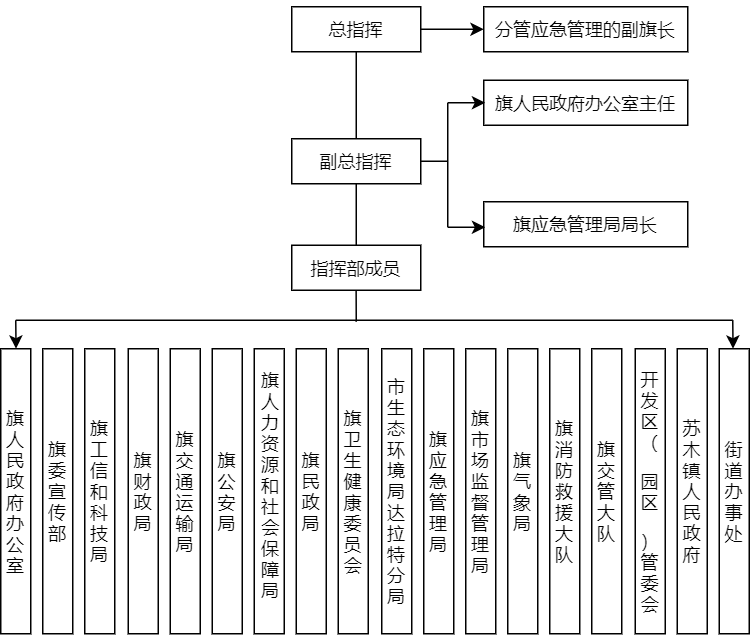 附件2旗冶金工贸事故应急预案流程图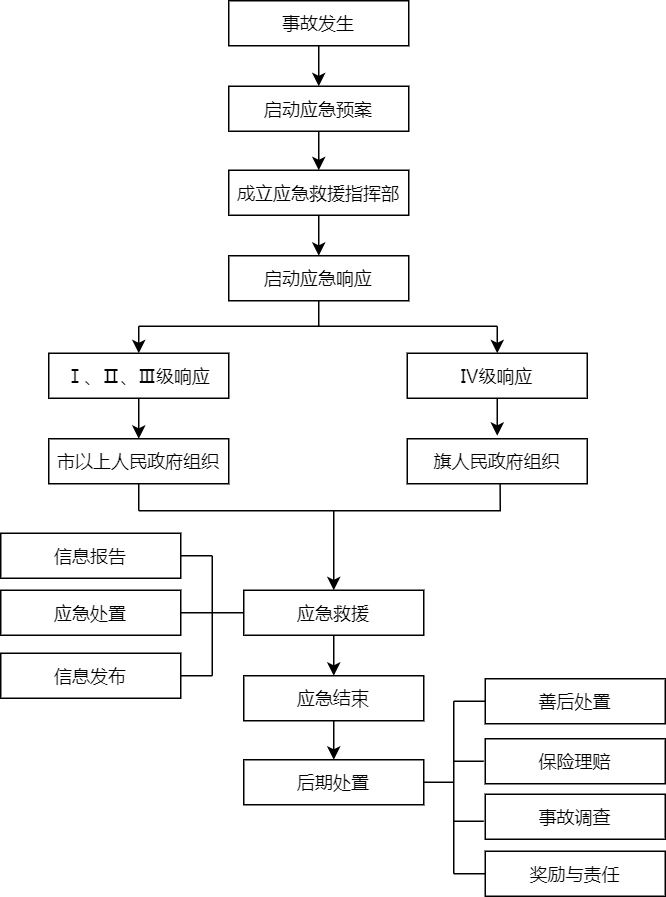 附件3旗应急指挥部通讯录附件4相关应急救援队伍附件5工贸领域专家库附件6达拉特旗重点医院清单及地理位置图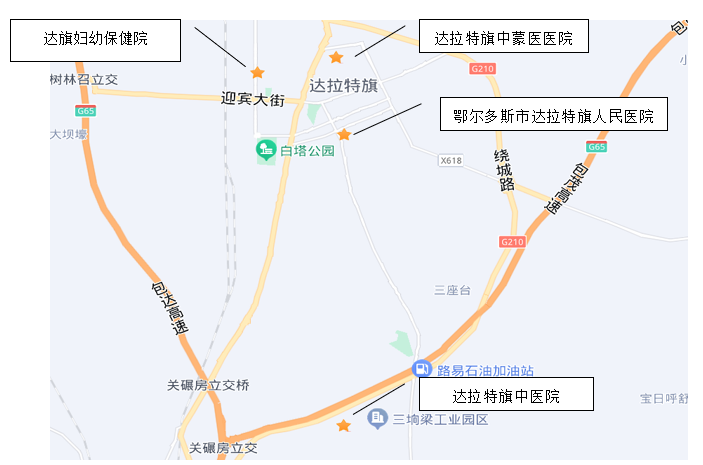 职务姓名单位联络电话总指挥尚振飞旗委常委、政府常务副旗长（常务）13604774755副指挥长张勇旗应急管理局局长15335545488副指挥长王海峰旗人民政府办公室主任13304776696成员云小平达拉特旗经济开发区党工委副书记、管委会副主任15804774321成员杨志忠恩格贝生态示范区管理委员会书记13354776660成员张晓云旗人民政府办公室副主任13847767711成员白万兴旗委宣传部常务副部长18847702888成员石洛铭旗工信和科技局局长15047324994成员白云飞旗财政局局长13734876118成员常培荣旗交通运输局局长13327061116成员闫学军旗公安局局长13947762882成员李二梅旗人力资源和社会保障局局长15924402012成员李建宇旗民政局局长18747726611成员张根顺旗卫生健康委员会主任13947374735成员石夜明市生态环境局达拉特分局局长18904779878成员张勇旗应急管理局局长15335545488成员李俊峰旗市场监督管理局局长13604773067成员陈京勇旗气象局局长13604774968成员罗志强旗消防救援大队大队长15949455855成员张钢旗交管大队大队长15947721097成员王晨刚树林召镇镇长18847747878成员刘广展旦召苏木苏木长15904775908成员田岩峰王爱召镇镇长15044738702成员吕忠贵昭君镇镇长15044747222成员马良白泥井镇镇长18686239664成员王海军恩格贝镇镇长13134883277成员贾培强吉格斯太镇镇长13947744670成员李宝山中和西镇镇长15847722908成员杨尚荣风水梁镇镇长15049493322成员王玉泉昭君街道主任15704778080成员焦健工业街道主任15947653363成员石蓉西园街道主任15947391995成员李志刚锡尼街道主任13847798589成员杜伟白塔街道主任13947733423成员李志恒平原街道党工委书记13847745419序号应急救援队伍名称应急救援队伍主管单位值班电话地址1达拉特旗消防救援大队鄂尔多斯消防救援支队0477-5187674达拉特旗树林召镇万通家园北门2达电消防队达拉特发电厂0477-5182119达拉特旗树林召镇3响沙湾专职消防队内蒙古响沙湾旅游有限公司0477-5228888达拉特旗境内库布其沙漠边缘响沙湾4内蒙古亿利化学工业有限公司消防队达旗亿利应急救援大队0477-5292720达拉特旗树林召镇迎宾街亿利大道5新能能源有限公司消防队新能能源有限公司0477-2258119达拉特旗迎宾大道南150米序号姓名所属单位擅长领域联系电话1李进梅鄂尔多斯市中轩生化股份有限公司工贸领域137533941182李鸿亮鄂尔多斯市中轩生化股份有限公司工贸领域156939635253梁建兵鄂尔多斯市中轩生化股份有限公司工贸领域186483957894汪明宏内蒙古鑫旺再生资源有限公司工贸领域147477700995任金龙内蒙古鑫旺再生资源有限公司工贸领域150494348146郑向明泓方建设集团有限公司工贸领域185472058887刘箭内蒙古经纬安全技术咨询有限责任公司工贸领域130195654528冯强包头市特种设备检验所工贸领域15391011976医院名称地址联系电话鄂尔多斯市达拉特旗人民医院达拉特旗德胜大街北50米0477-3946991达拉特旗中蒙医医院达拉特旗平原大街与建设路交汇处西北侧70米0477-3946038达旗妇幼保健院达拉特旗平原街道西园路海业家园北100米0477-2257788达拉特旗中医院达拉特旗内蒙古达拉特经济开发区管委会附近0477-5213140/5212563